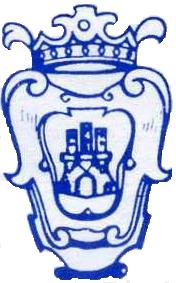 Città di MinturnoMedaglia d’Oro al Merito Civile			Provincia di LatinaServizio n. 1 OGGETTO: Domanda di iscrizione all’Asilo Nido a.s. 2021/2022. ___l___ sottoscritt___ ____________________ nat___ il ___________________ a ____________________ residente a ____________________________________ in via __________________________________________ n. ______ tel. ________________ codice fiscale ______________________ in qualità di___________________ di ____________________________________________________________________________________nat___ il ___________________ a ____________________ codice fiscale ______________________C H I E D Edi preiscrivere  il/la figli_ presso l’Asilo Nido comunale sito in via Pietro Fedele. A tal fine, ai sensi del D.P.R. 445/00 artt.46 e 47, dichiara, sotto la propria responsabilità, che tutte le informazioni e le dichiarazioni fornite sono veritiere e che è consapevole delle sanzioni civili e penali a cui va incontro in caso di dichiarazioni mendaci, formazione di atti falsi o esibizione di atti contenenti dati non corrispondenti a verità (art. 76 D.P.R. 445/00). . Allega: copia di un documento di identità personale;dichiarazione sostitutiva stato di famiglia;dichiarazione sostitutiva atto di nascita;dichiarazione sostitutiva residenza;eventuale certificato rilasciato dall’A.U.S.L. sulla base dell'art. 4 della Legge 104/92 quale portatore di disabilità;modello ISEE in corso di validità e copia DSU;certificato di vaccinazioni;documentazione comprovante attività lavorativa dei genitori del bambino di cui si chiede la preiscrizione;Data ____________________          Firma ____________________________l/La sottoscritto/a_________________________________________, ai sensi e per gli effetti degli artt. 6-10 del GDPR 679/2016, con la sottoscrizione del presente modulo,                                                           ESPRIME IL CONSENSO:-	al trattamento dei propri dati personali particolari (idonei a rivelare lo stato di salute, l’origine razziale o etnica) e dei propri dati giudiziari;-	al trattamento dei dati dei minori di cui esercita la potestà genitoriale o la tutela.secondo le modalità e nei limiti di cui all’informativa contenuta nell’avviso pubblico.Autorizza l’Amministrazione Comunale al trattamento dei dati dichiarati allo scopo di formulare una graduatoria d’accesso al servizio, che sarà pubblicata sul sito istituzionale, nonché alla loro comunicazione al personale impegnato nell’assistenza del bambino, in ragione del servizio medesimo.Data ____________________          Firma ____________________________